Меры пожарной безопасности при эксплуатации газового оборудования в быту 
Основные правила пользования газовыми приборами: 
- Перед розжигом плиты необходимо проверить, закрыты ли краны; 
- Убедиться в отсутствии запаха газа. Открыть форточку, т.к. помещения, где установлены газовые приборы, должны постоянно проветриваться; 
- Необходимо убедиться, что газ горит во всех отверстиях горелки; 
- По окончании пользования газовой плитой необходимо закрыть краны на плите. 
Запрещается: 
- Оставлять без присмотра работающие газовые приборы; 
- Допускать к пользованию плитой детей и лиц, не знающих правил эксплуатации газовых приборов, а также лиц в состоянии наркотического или алкогольного опьянения; 
- Самовольно производить монтаж, перенос и ремонт газового оборудования; 
- Категорически запрещается при проверке на утечку газа, пользоваться открытым огнем, в том числе с помощью зажженной спички, а также курить, включать и выключать электроосвещение; 
- Изгибать и скручивать резиновый рукав, допускать повреждения наружного слоя рукава (порезов, трещин, изломов), так как в этих местах может возникнуть утечка газа; 
- Располагать вблизи работающей плиты легковоспламеняющиеся материалы и горючие жидкости; 
- Сушить бельё над зажженными газовыми конфорками. 
П О М Н И Т Е ! 
Ответственность за безопасную эксплуатацию работающих газовых приборов, за их содержание в надлежащем состоянии несут собственники. В случае неисправности газового оборудования или при появлении запаха газа НЕМЕДЛЕННО прекратить пользование газовыми приборами, открыть окна и двери для проветривания помещения, и вызвать аварийную бригаду по тел. 04; с сотового 104. 
До приезда аварийной бригады не зажигать огня, не курить, не включать и не выключать электроприборы, не пользоваться электрозвонком. 
Несоблюдение правил безопасности может стать причиной несчастного случая!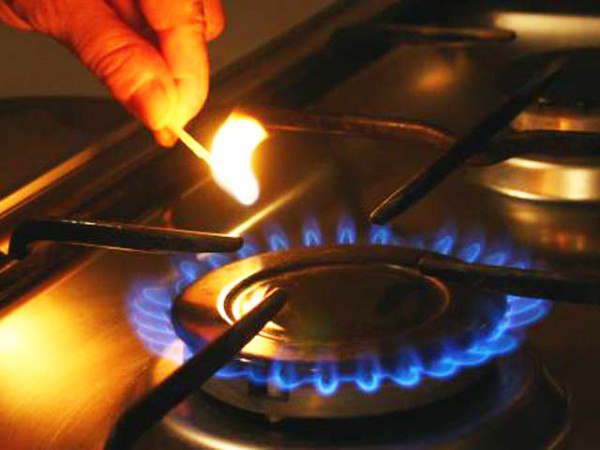 